TXTCOpiaControlada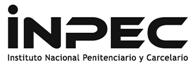  GESTIÓN FINANCIERA CÓDIGO: PA-GF-P015CONTABILIZACIÓN DEPRECIACIÓN, AMORTIZACIÓN Y PROVISIÓNVERSIÓN: 01CONTABILIZACIÓN DEPRECIACIÓN, AMORTIZACIÓN Y PROVISIÓNFECHA: 21/Ene/20161. Objetivo2. Alcance3. Glosario4. Marco Legal5. Flujograma6. Detalle de las actividades6. Detalle de las actividades6. Detalle de las actividades6. Detalle de las actividades6. Detalle de las actividadesNºActividadDescripciónPunto de ControlResponsable123456789101112137. AnexosLista de VersionesLista de VersionesLista de VersionesLista de VersionesVersiónFecha de EmisiónMotivo de la ModificaciónModificaciones0121/Ene/2016Creación del documentoNo aplica ElaboróRevisóAprobó